Todd C. HelmusSenior Behavioral Scientist; Affiliate Faculty, Pardee RAND Graduate School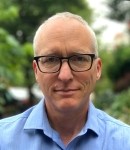 Todd C. Helmus is a senior behavioral scientist at the RAND Corporation and a member of the Pardee RAND Graduate School faculty. He specializes in strategic communications, terrorism and disinformation. Helmus’ research focuses on radicalization to violent extremism and he has studied pathways into and out of extremism in the United States; examined ways the U.S. military can better counter violent extremism in its midst; and assessed the impact of overseas counter violent extremism campaigns.  He has also studied Russian disinformation campaigns in the United States and Europe. Helmus has served as a deployed advisor to U.S. commanders in Iraq (2008) and Afghanistan (2010-2011) and led studies on U.S. efforts to train Afghan special operations forces. He received his Ph.D. in clinical psychology from Wayne State University.